Für die Anmeldung zum Internationalen Museumstag steht Ihnen die Datenbank des Museumstags zur Verfügung. Dort können Sie Ihr Museum sowie Ihre Aktionen zum IMT Museumstag 2019 selbst eingeben. Auf diese Weise sparen Sie Zeit und können Ihre Daten nachträglich korrigieren. Die Redaktion und Freigabe Ihrer Daten erfolgt durch den SMV. Für die Datenbank registrieren Sie sich bitte unter www.museumstag.de/registrierung. Das System ist weitestgehend selbsterklärend, für Fragen finden Sie ein kurzes Handbuch unter http://handbuch.museumstag.de/.   Sollten Sie aus technischen Gründen die bisherige Variante der Aktionsbögen bevorzugen, stellen wir Ihnen diesen Anmeldebogen zur Verfügung. Museen – Zukunft lebendiger TraditionenMeldeformular für Aktionen zum Internationalen Museumstag am 19. Mai 2019*PflichtfeldKONTAKTDATEN MUSEUM*Name des Museums  		 Adresszusatz		*Straße		*PLZ, Ort		*Bundesland		*Regierungsbezirk		*Landkreis		*Telefon		E-Mail		Internetseite		Kontaktdaten für interne Rückfragen*Ansprechpartner/in		*Telefon		E-Mail		Social Media 	URL		Facebook		Twitter		Instagram		Google+		Pinterest		Blog		Youtube		Vimeo		*Museumstyp:Hier können Sie max. 3 Typen auswählen, um Ihr Museum näher zu charakterisieren. (Zur Erklärung: Archäologie: inklusive Ur- und Frühgeschichte; Draußen: Freilichtmuseen etc.; Erinnerung: Gedenk-, Dokumentations- und Erinnerungsstätten, Geschichte: Historische & Kulturgeschichtliche Museen (inklusive Heimat-, Stadt- und Regionalgeschichte); Kunst: inklusive Architektur, Literatur, Kunsthandwerk und Design; Natur: Naturkundliche und Naturwissenschaftliche Museen; Technik: Industrie- und Technikmuseen)Archäologie	□Draußen	□Erinnerung	□Geschichte	□Kultur	□Kunst	□Natur	□	Technik	□Wissenschaft	□	
ANSPRECHPARTNER AM IMT:    	*EINTRITT AM INTERNATIONALEN MUSEUMSTAGEintritt frei:     □     ja     □     nein                                   Preise am IMT (falls nicht kostenlos):    	*ÖFFNUNGSZEITEN AM INTERNATIONALEN MUSEUMSTAGGeöffnet:         von                    Uhr            bis                    Uhr Pause:  	von                    Uhr 	bis                    Uhr*AKTIONEN    Bei mehreren Aktionen vervielfältigen bzw. kopieren Sie bitte diesen Bogen. 
Hier können Sie Ihre Aktionen eintragen und eine Hauptkategorie und max. zwei Nebenkategorien vergeben. Unter diesen Kategorien wird Ihre Aktion dann verlinkt und ist für den Besucher der Internetseite zu finden. 	Hauptkategorie	   Nebenkategorie 1	Nebenkategorie 2Dies und Das	□		□				□Freier Eintritt	□		□				□Fremdsprachen	□		□				□Führung	□		□				□Für Kinder	□		□				□Inklusion	□		□				□Hinter den Kulissen	□		□				□Markt/Fest	□		□				□Mitmachen	□		□				□Sonderausstellung	□		□				□Tanz/Musik	□		□				□Theater/Film	□		□				□Vorführungen	□		□				□Vortrag/Lesung	□		□				□*Titel und Kurzbeschreibung  Titel		Beschreibung (300 Zeichen)Zeitpunkt (sollte die Aktion mehrmals am Tag stattfinden, können Sie hier die jeweiligen Zeiten eintragen	von                    Uhr            bis                    Uhr 
	von                    Uhr            bis                    Uhr 
	von                    Uhr            bis                    Uhr 
Ortsangaben (wenn abweichender Ort, max. 300 Zeichen) 
Anmeldung erforderlich 	ja□	nein□Anmeldungsdetails (falls Anmeldung erforderlich)DurchführenderKostenbeitrag zur Aktion (unabhängig vom Eintritt) 	ja□	nein□Hinweise zum KostenbeitragPartner (mögliche Kooperationspartner)Angaben zur Barrierefreiheit bei inklusivem Angebot – geeignet für:Rollstuhlfahrer / Gehbehinderung	□	Blinde / Sehbehinderung		□Gehörlose / Hörschwierigkeit		□Leichte Sprache		□Hinweis:
Die hier von Ihnen zur Verfügung gestellten Angaben werden in der Aktionsdatenbank des Internationalen Museumstags erfasst und auf www.museumstag.de unter Museumsaktionen für die Dauer des Aktionszeitraumes veröffentlicht. Auf den Detailseiten der Aktionen wird es die Möglichkeit des Social Sharing über digitale Kanäle wie Facebook und Twitter geben.Bitte zurück an: Saarländischer Museumsverband e.V.Wilhelm-Heinrich-Str. 3966564 OttweilerFax: 06824 - 700505info@museumsverband-saarland.de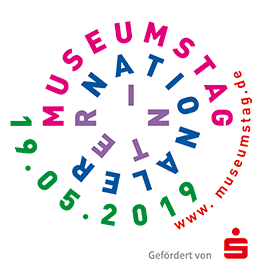 